от 23 декабря 2015 года								                 № 1521Об установлении родительской платы за  присмотр и уход за детьми 
в образовательных учреждениях городского округа город Шахунья,реализующих программу дошкольного образованияВ целях упорядочении родительской платы за присмотр и уход за детьми в образовательных учреждениях городского округа город Шахунья, реализующих программу дошкольного образования администрация городского округа город Шахунья  п о с т а н о в л я е т:1.Установить с 01.01.2016 года родительскую плату за присмотр и уход за детьми:- в размере 950 рублей в  образовательных учреждениях, реализующих программу дошкольного образования, расположенных в р.п.Сява и р.п.Вахтан, 
в  сельских населенных пунктах городского округа город Шахунья Нижегородской области; - в размере 1050 рублей в образовательных учреждениях, реализующих программу дошкольного образования, расположенных в городе  Шахунья.2. С момента вступления в силу настоящего постановления признать утратившим силу постановление администрации  городского округа город Шахунья от 16.12.2014 года от №1402 «Об установлении родительской платы за присмотр и уход за детьми в образовательных учреждениях городского округа город Шахунья, реализующих программу дошкольного образования».3. Опубликовать настоящее постановление в газете «Знамя труда», а также посредством размещения на официальном сайте администрации городского округа город Шахунья Нижегородской области. 4. Настоящее постановление  вступает в силу с 01.01.2016 года. 5. Контроль за исполнением постановления возложить на  начальника отдела образования администрации городского округа город Шахунья   Р.П. Мухаматчина.Глава администрации городскогоокруга город Шахунья								        Р.В.Кошелев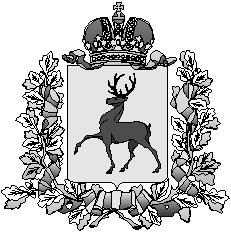 Администрация городского округа город ШахуньяНижегородской областиП О С Т А Н О В Л Е Н И Е